Growth Group Bible Study 			       Faith that Works - SeriesFaith that Works Through Words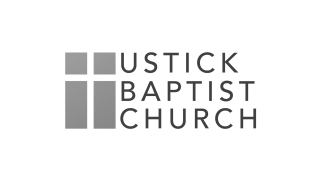 October 25, 2020Reading	James 3:1-12Read James chapter 3:1-4 and Answer the Following Questions:What unique responsibility does a teacher bear? In what way will teachers be judged more strictly? Why is it so difficult for us at times to say the right thing instead of the wrong thing? Why isn’t the tongue problem solved when people become Christians? In what ways do you struggle with the tension between “the old man” and “the new man?”Read James Chapter 3:5-8 How can a person be hurt by the words of others?What practical advice would you give someone who wanted to control his or her tongue better?Read James Chapter 3:9-10 What are the ways we sin with our speech? What would you say to someone who professed faith in Christ but was either unwilling or seemingly unable to control their tongue?What kind of damage does an uncontrolled tongue do to a family? Marriage? Children? Church?Read James 3:11-12What weaknesses in our lives does our speech often expose?How can we submit our tongues to the control of the Holy Spirit? What would be the result?